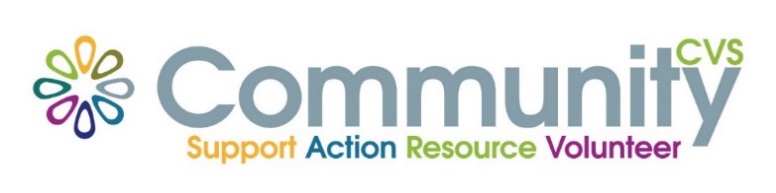 Community CVS Network MeetingThursday May 23rd 20249:30am – 11:30amThe Boulevard Centre, 45 Railway Road, Blackburn BB1 1EZ Agenda9.45am Introductions 10.00am Christina from BwD Parents in Partnership          10:10am Leroy from Positive Action in the Community 10.20am  Parisa from Just Run for Today       10.30am Kelly from Champions 10.40am Bushra from Lancashire Women 10:50am Lauren from PAC-UK 11.05am - Updates  11.15am  – Networking Date of Next Meeting Thursday 27th June 2024for more information please contact Donna Talbot 01254 583957donna.talbot@CommunityCVS.org.uk